                                            Church DirectoryStaff 	Pastor		Rev. Bruce Brown	Office Administrator	Dot Snyder	Preschool Director		Isabelle Dontsop 	Church Treasurer 		Earl Dove	Music Coordinator		Brian Dove 	Flower Coordinator	Isabelle Dontsop	Prayer Chain Coordinator	Brenda Anderson  			Ruling Elders	Fred Entrekin		3/24	Elder 	T. R. Hunter 	 			Inactive	Joe Strube				Elder EmeritusDeacons	Earl Dove 	 	10/23	Finance 	Johnny Wallace	   	3/24	Property	Raymond Wilson   	3/24	Ushers, Property  			Missionaries 	Joe and Ann Lyle - MTW				TaiwanLarry and Sandra Rockwell–MTW	 	PeruBill and Susan Carr – MTW				Sioux Indians, MNMichael and Lindie Wadhams-MTW 	Lummi Indians, WAShaun and Becky Hurrie – MTW 	  South Africa                                                      Need to Reach Us?Rev. Bruce Brown ………………….………. christshousehold@yahoo.com  			704-698-8009 cell			704-875-1182 ext. 6 church 	       Preschool….………………………..…………..	Isabelle Dontsop - 704-947-0228			Dontsop cell 980-248-9306 E-mail……………………….…............	director@prosperitypreschool.comChurch Office…………………..…………..…	704-875-1182 Ext. 4		E-mail……………..…………..………….	email@prosperitychurch.orgWebsite…………………………………………. WWW.prosperitypca.com Church Office Hours………..………..…...	Tues.-Fri. 8:00 AM-12:30 PM	Prayer Chain Coordinator………………..Brenda Anderson                                                                   704-875-2351 - brendaea42@gmail.com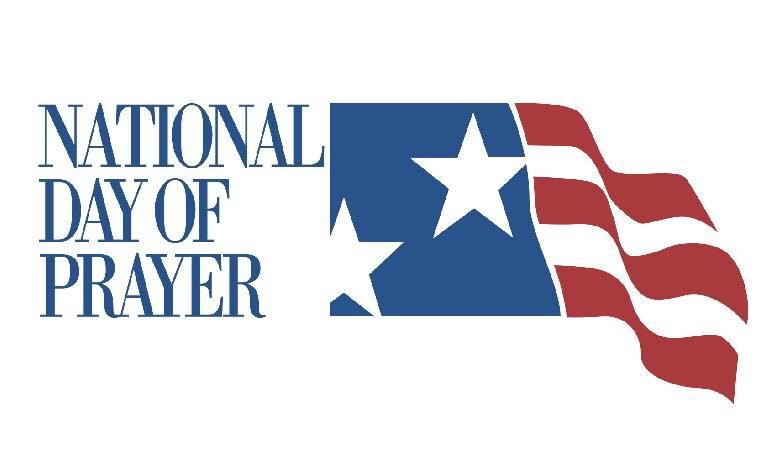                                                    May 6, 2021            National Day of Prayer  God is sovereign and nothing comes as a surprise to Him. Whether we face fluctuating economics, threats from abroad, unrest at home, or other troubling circumstances, our Heavenly Father is not caught unaware. Through prayer, we are able to tap into His wisdom, strength, protection, and peace. He stands ready to respond to our needs when we humbly ask for divine intervention in the affairs of men.As we Pray for America whose pledge of allegiance recounts that we are “one nation under God,” and whose currency states that it is “in God we trust,” we want Americans to encounter the God who rules over their country. “He who forms the mountains, creates the wind, and reveals His thoughts to man, He who turns dawn to darkness, and treads the high places of the earth—the LORD God Almighty is His name.” Amos 4:13He is the One who gave us this promise in 2 Chronicles 7:14: “If my people, who are called by My name, will humble themselves and pray and seek my face and turn from their wicked ways, then I will hear from heaven and will forgive their sin and will heal their land.” As we humbly and diligently seek Him, we’ll be changed, and we’ll see transformation in America through prayer!At this crucial time for our nation, we can do nothing more important than pray. Plan now to participate in National Day of Prayer, Thursday, May 6 by praying throughout the day, wherever  you are.        Welcome to Prosperity Church Service!We warmly welcome you to the Prosperity Church Worship Service. We are honored to share this morning service with you as we worship God's risen Son. May you know the love of God and feel His presence, for you are special to the Lord, and to us. We pray that God will touch your life during the service, and that you will know His peace.Prosperity’s online Worship Service is available, and is posted         on our Facebook Page - Prosperity Presbyterian Church at 10 AM. To view the service through our website check out https://www.prosperitypca.com/worship-services  or listen to                          the sermon audio at “Through Closed Doors”—Prosperity PCA   Wednesday Night Bible StudyA new Wednesday Night Bible Studywill begin May 5, at 7:00 PM. We will continue meeting in the sanctuary, and the links will be the same.Our new Wed. Bible Study will be Daniel: A 12-Week Study.The main purpose of Daniel is to reveal to us who God is…                  his character, his purposes and  his way of working in the              world for the good of his people. The main lesson of Daniel is: Dare to trust in Daniel’s God. Trail LifeTroop 412 meets each Tuesday at 7:00 PM in the GYM. This is a Christ-centered outdoor program open to boys and young men aged 5-17. If you have questions please see Pastor Bruce.                    Church Calendar    April 25, Sunday	Worship Service at 10:00 AM    April 27, Tuesday	Trail Life 7:00 PM                                                                                                            Church Families for PrayerSunday, April 25	Liliane Forlemu Family Monday, April 26          Mary GoodmanTuesday, April 27         	Mark and Megan Gregory FamilyWednesday, April 28	Cathee Griffin  Thursday, April 29	Tim and Victoria Hanline FamilyFriday, April 30       	Armando and Eunice HernandezSaturday, May 1	T. R. and Alma Hunter        Please pray for Raymond Wilson. His sugar medication is        causing a terrible upset stomach. 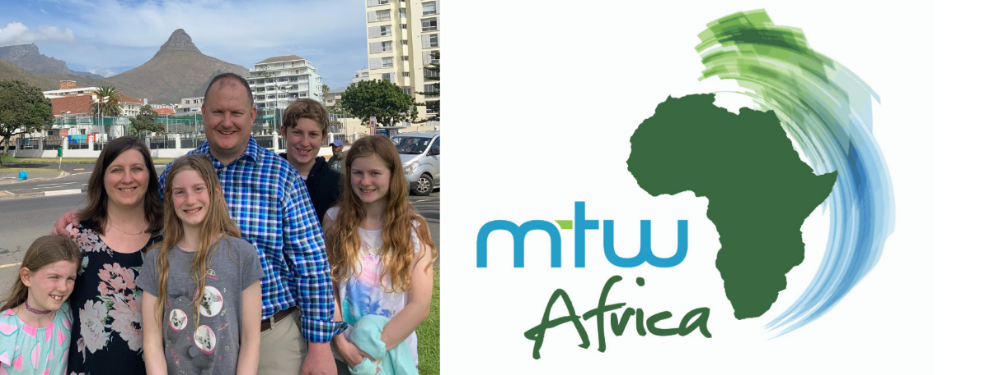                    Pray   for our Missionaries                        Shaun and Becky Hurrie        Cape Town, South Africa The Hurrie family just arrived in Cape Town, South Africa. Please see the Africa booklet and pray for them as they begin this ministry.  Carpet Fund Wonderful news! We are starting a Carpet Fund for purchasing new carpet for the sanctuary. Please pray about this, and if you would like to give, make your check to the Carpet Fund and place it in the plate at the back of the church. If you have questions please contact Pastor Bruce or Earl Dove. We are just beginning to look for estimates and pricing and we will keep you posted as more information becomes available.  